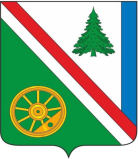 03.02.2022 г. № 30РОССИЙСКАЯ ФЕДЕРАЦИЯИРКУТСКАЯ ОБЛАСТЬБРАТСКИЙ РАЙОНВИХОРЕВСКОЕ МУНИЦИПАЛЬНОЕ ОБРАЗОВАНИЕАДМИНИСТРАЦИЯПОСТАНОВЛЕНИЕ «О ПРОВЕДЕНИИ ДЕКАДНИКА ПО ПРЕДУПРЕЖДЕНИЮПОЖАРНОЙ БЕЗОПАСНОСТИ НА ТЕРРИТОРИИВИХОРЕВСКОГО МУНИЦИПАЛЬНОГО ОБРАЗОВАНИЯВ ПЕРИОД С 03.02.2022 г. ПО 13.02.2022 г.»В соответствии со ст.19,34,37,38 Федерального Закона № 69 от 21.12.1994 г. «О пожарной безопасности», а также ст.ст.11.14.19.20.28 ФЗ № 68 от 21.12.1994 г. «О защите населения и территорий от чрезвычайных ситуаций природного и техногенного характера» и ФЗ № 131 от 16.09.03 г. «Об общих принципах организации местного самоуправления в Российской Федерации, на основании того, что участились пожары на территории Вихоревского муниципального образования и в целях обеспечения пожарной безопасности на территории Вихоревского муниципального образования, руководствуясь статьей 44 Устава Вихоревского муниципального образования, администрация Вихоревского городского поселения,ПОСТАНОВЛЯЕТ:1.Провести в период с 03.02.2022г. по 13.02.2022г. на территории Вихоревского муниципального образования декадник по предупреждению пожарной безопасности на территории Вихоревского муниципального образования.2.Утвердить прилагаемый план неотложных мероприятий в период проведения декадника по обеспечению пожарной безопасности на территории Вихоревского муниципального образования (приложение № 1).3. Данное постановление подлежит опубликованию в информационном бюллетене и размещению на официальном сайте администрации Вихоревского городского поселения. 4. Контроль за исполнением настоящего постановления оставляю за собой.Глава администрации Вихоревского городского поселения 					     Н.Ю.Дружинин	Согласовано:Управляющий делами администрации___________________ Дударева  Г.А.«___»___________2022г.Начальник юридического отдела___________________ Ведерникова М.А.«___»___________2022 г.РАССЫЛКА:1экз.-дело1 экз.-ГО и ЧСИсп.: Л.В. ГордееваТел. 40-52-15Приложение 1к постановлению  главы  Вихоревского муниципального образованияот 03.02.2022г. № 30П Л А Нпрофилактических мероприятий по предупреждению возникновения пожаров на территории Вихоревского Муниципального образования в период проведения декадника с 03.02.2022г.  по 13.02.2022г.№п/пНаименование мероприятияСроки исполненияОтветственные лица1Проведение профилактической работы с населением03-13.02.2022 г.ГО и ЧС; ПЧ-122;1.1.Размещение на информационных стендах материалов, направленных на обучение населения мерам пожарной безопасности 03-13.02.2022 г.ГО и ЧС; ПЧ-122;  ОНД  и ПР  по г. Братску и Братскому району   1.2.Посещение социально неблагополучных семей, одиноко проживающий,  инвалидов,  с распространением памяток (листовок) на противопожарную тематику03-13.02.2022 г.ГО и ЧС; ПЧ-122; ОГБУСО « КЦСОН г. Братска  и Братского районаОНД  и ПР  по г. Братску и Братскому району   2Организация профилактической работы с учащимися образовательных учреждений по пропаганде правил пожарной безопасности03-13.02.2022 г.ОУДОУ3Организация размещения в средствах массовой информации, а также в сети Интернет на официальном сайте администрации Вихоревского муниципального образования материалов, направленных на обучение населения мерам пожарной безопасностираз в неделюНачальнику отдела  по культуре, спорту  и социальной защите населения Погодаевой Д.В.4Размещение на информационных стендах в многоквартирных домах памятки по правилам пожарной безопасности в жилом фонде.  до 13.02.2022 г.УК; МУП5Проверить и подготовить источники наружного противопожарного водоснабжения к забору воды пожарными автомобилями и иной приспособленной для целей пожаротушения техникидо 13.02.2022 г.ООО « ОВУК»6Провести проверку состояния дорог, проездов обеспечивающих свободный подъезд пожарной техники к строениям и водоемампостоянноОЖКХ и СМУП «ВГХ»7Проверить и обеспечить готовность систем связи и оповещения населениядо 13.02.2022 г.ГО и ЧС